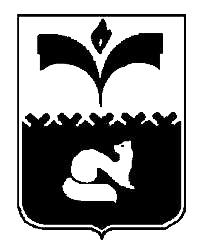 ДУМА ГОРОДА ПОКАЧИХанты-Мансийский автономный округ - ЮграРЕШЕНИЕот 07.11.2013					                                       № 118О назначении публичных слушанийпо проекту решения Думы города Покачи«О бюджете города Покачи на 2014 годи плановый период 2015-2016 годов»	В соответствии со статьей 28 Федерального закона от 06.10.2003 № 131-ФЗ «Об общих принципах организации местного самоуправления в Российской Федерации» и статьей 5 Положения о порядке организации и проведения публичных слушаний, утвержденного решением Думы города Покачи от 27.03.2013 № 55, Дума города ПокачиРЕШИЛА:1. Назначить публичные слушания по проекту решения Думы города «О бюджете города Покачи на 2014 год и плановый период 2015-2016 годов».2. Провести публичные слушания, назначенные в соответствии с частью 1 настоящего решения, 29.11.2013 года в 18 часов 00 минут в актовом зале администрации города Покачи.3. Главе города Покачи разместить текст проекта решения «О бюджете города Покачи на 2014 год и плановый период 2015-2016 годов»  для ознакомления жителей города Покачи в читальном зале городской библиотеки.4. Предложения жителей города Покачи о внесении изменений в проект решения «О бюджете города Покачи на 2014 год и плановый период 2015-2016 годов» принимаются с 9 часов 00 минут до 17 часов 00 минут ежедневно(за исключением выходных дней) до  22.11.2013 года, по адресу улица Мира 8/1, кабинет № 114.5.Настоящее решение опубликовать в городской газете Покачевский вестник.6. Контроль за исполнением решения возложить на оргкомитет по проведению публичных слушаний, назначенный председателем Думы города Покачи.Председатель Думы города Покачи                            Н. В. Борисова